АДРЕС И СХЕМА ПРОЕЗДА РТК БАЗИСАдрес склада: г. Москва, Проектируемый проезд № 5112, строение 17.Контактный телефон: 8929- 926-10-69, 8916-168-79-52 .  Часы работы: пн-пт с 9:00-19:00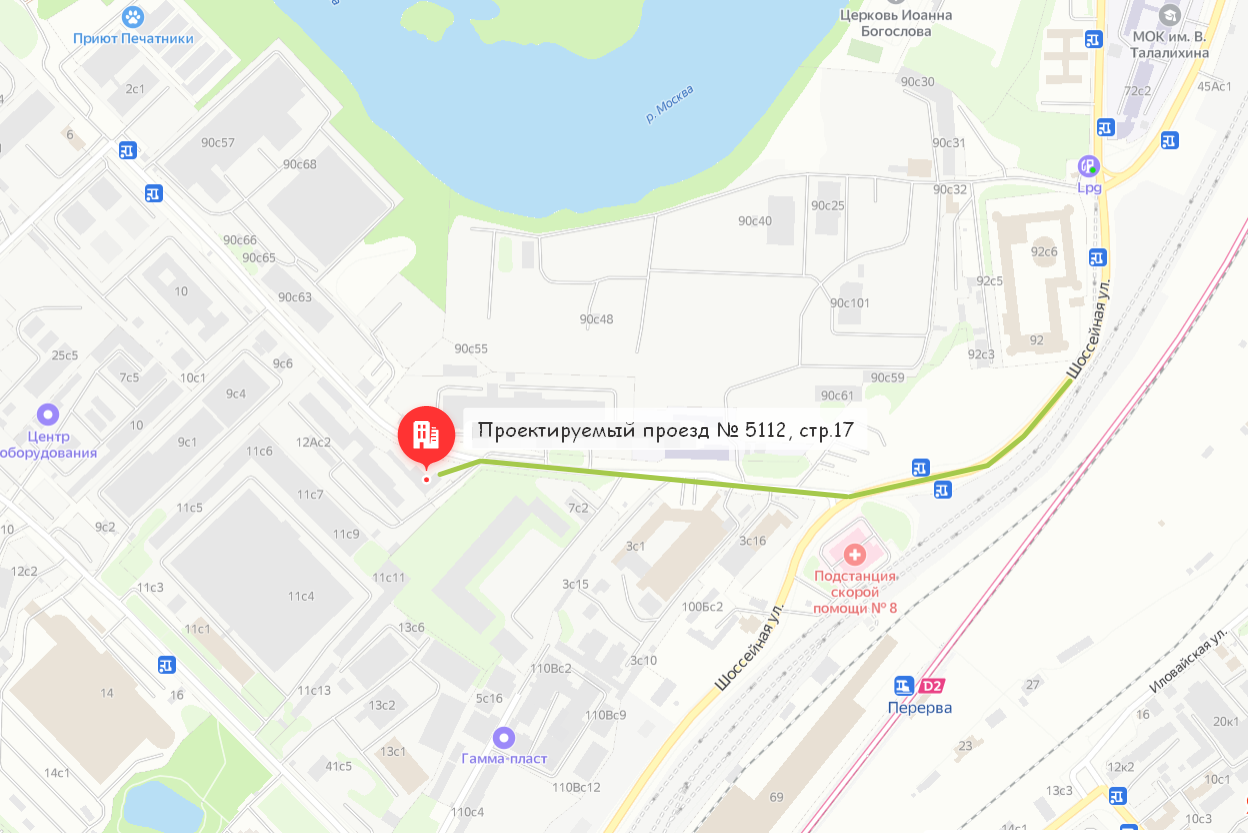 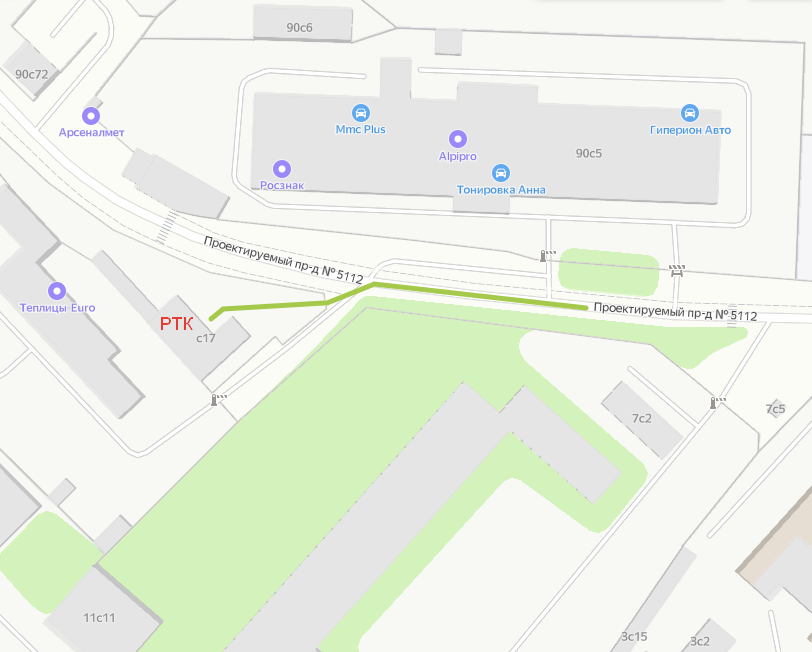 